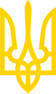 КАБІНЕТ МІНІСТРІВ УКРАЇНИПОСТАНОВАвід 19 квітня 2022 р. N 470КиївПро внесення змін до Порядку затвердження проектів будівництва і проведення їх експертизиКабінет Міністрів України постановляє:Внести до Порядку затвердження проектів будівництва і проведення їх експертизи, затвердженого постановою Кабінету Міністрів України від 11 травня 2011 р. N 560 (Офіційний вісник України, 2011 р., N 41, ст. 1674; 2012 р., N 50, ст. 1973; 2015 р., N 72, ст. 2362; 2019 р., N 17, ст. 570), зміни, що додаються.Інд. 21ЗАТВЕРДЖЕНО
постановою Кабінету Міністрів України
від 19 квітня 2022 р. N 470ЗМІНИ,
що вносяться до Порядку затвердження проектів будівництва і проведення їх експертизи1. Абзац перший пункту 3 доповнити реченнями такого змісту: "Під час дії воєнного стану розроблення проектів будівництва з капітального ремонту об'єктів (незалежно від класу наслідків (відповідальності), пошкоджених в результаті воєнних дій, допускається здійснювати у складі дефектного акта, у якому визначаються фізичні обсяги робіт, пояснювальної записки, в якій зазначаються умови виконання робіт, та кошторисної документації на підставі звіту за результатами обстеження, розробленого відповідно до Порядку проведення обстеження прийнятих в експлуатацію об'єктів будівництва, затвердженого постановою Кабінету Міністрів України від 12 квітня 2017 р. N 257 (Офіційний вісник України, 2017 р., N 33, ст. 1045). Зазначений звіт повинен містити висновок про технічний стан об'єкта, відомість пошкоджених (зруйнованих) конструкцій, інженерних систем (із зазначенням ступеня та обсягів пошкоджень, їх технічного стану), а також рекомендовані заходи з відновлення експлуатаційної придатності об'єкта. Рішення щодо обсягу проектної документації (щодо можливості розроблення проекту будівництва у складі дефектного акта, пояснювальної записки та кошторисної документації) приймається головним архітектором проекту та/або головним інженером проекту за погодженням із замовником, що зазначається у завданні на проектування.".2. Абзац четвертий пункту 10 після цифр і слів "300 тис. гривень" доповнити словами і цифрою ", а під час дії воєнного стану - 1 млн. гривень".____________Прем'єр-міністр УкраїниД. ШМИГАЛЬ© ТОВ "Інформаційно-аналітичний центр "ЛІГА", 2022
© ТОВ "ЛІГА ЗАКОН", 2022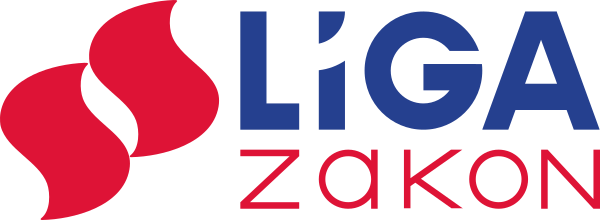 